НВК «ЗОШ І-ІІІ ступенів №1 – гімназія»м. КопичинціКонспект урокуз географіїНа тему:«Вулканізм і вулкани, гейзери» (6 клас)ВчительДудка В.З.Мета: Поглибити і систематизувати знання про внутрішні процеси землі, формувати знання про вулкани та гейзери, їхню будову, дію та райони поширення; розвивати пізнавальну активність, логічне мислення, кругозір, творчу уяву, пам'ять; виховувати вміння працювати в групах, відповідальність, інтерес до пізнання навколишнього світу. Обладнання: карта “будова земної кори”, фізична карта світу, географічні атласи, ноутбук, телевізор, мультимедійна презентація, роздатковий матеріал.Тип уроку: урок-дослідження.Хід урокуОрганізаційний моментВсі мерщій сідайте, діти.Домовляймось не шумітиНа уроці не дріматиРуки вчасно підніматиІ щоб не було мороки –Всі готові до уроку?То ж гаразд, часу не гаймоІ урок розпочинаймо!Актуалізація опорних знань, вмінь та навичокПрийом “Так-ні”Літосфера – це тверда оболонка Землі, що охоплює земну кору й верхню частину мантії. Земна кора є цілісною оболонкою. Мантія – це внутрішній шар Землі, який покриває ядро. Літосферні плити можуть повільно рухатися. Астеносфера – це нижній, твердий шар мантії. Гірські системи утворюються в результаті зіткнення літосферних плит. Горизонтальні рухи літосферних плит поділяють на опускання та піднімання. Вертикальні рухи земної кори поділяють на сходження та розходження.Мотивація навчальної та пізнавальної діяльності.На попередніх уроках ви вивчали рухи земної кори, які не помітні оку людини та не відчутні тілу людини. Це повільні горизонтальні та вертикальні рухи земної кори. Їх дія на поверхні землі може спостерігатися за тисячоліття, за мільйони років. Сьогодні ми поговоримо про інші процеси Землі, що здатні швидко змінювати її поверхню.Переглянувши відео ви самі скажете про що іде мова.ВідеопереглядМожливо ви чули на уроках української літератури термін “Акровірш”. Кожен рядок в цьому вірші починається буквою що характеризує явище яке вибачили на відео. З перших букв кожного рядка ми можемо скласти слово. В надрах тіла Землі зародився вогонь,У дорогу крізь твердь він зібравсяЛітосферу прорвав, грізним факелом ставКамінь в небо пекельний прорвався.А згори потекли вогнедишущі ріки.Наче звір, той що спав, стратив сон споконвічнийУ Тірренському морі є невеликий острів Вулкано. Більша частина острова гора. Давні римляни вважали цей острів входом до підземного царства, а також володінням бога вогню і ковальського ремесла – Вулкана. Коли цей бог гнівився земля здригалася, а з гори вилітав вогонь, дим… За ім’ям цього бога вогнедишущі гори згодом почали називати вулканами. Повідомлення теми уроку. Вулканізм і вулкани, гейзери. Сейсмічні пояси землі.Вивчення нового матеріалуВи вже знаєте про існування астеносфери, що вона в’язка і пластична. Рух літосферних плит по ній спричиняє розриви в земній корі. Тоді магма під дією високого тиску тріщинами піднімається в напрямку до земної поверхні.Прийом “Словничок”Магма – речовина мантії, що складається з розплавлених гірських порід та мінералів, насичена газами.Магматизм – процес утворення і руху магми від шару астеносфери до поверхні Землі.“Робота зі схемою” (див. презентація)Виявом зовнішнього магматизму є вулканізмВулканізм – сукупність явищ, пов’язаних з переміщенням магми в земній корі та виливання її на поверхню у вигляді лави. Вулканізм є виявом зовнішнього магматизмуВулкани – геологічні утворення, що виникають при підніманні з надр Землі та виверженні на її поверхню магми“Робота з блок-схемою”Будова вулкана (див. презентація)Прийом “Стань творчим”Осередок магми – місце де зароджується вулканЖерло – канал, яким піднімається магмаКратер – чашоподібне заглиблення на вершині вулкана.Лава – магма, що вилилася на поверхню.Вулканічний конус – схил вулкана, утворений застиглою лавою.Прийом “Мозковий штурм”Чим відрізняється магма від лави?“Робота зі схемою” (див. презентація)Прийом “Мозковий штурм”Чим відмінні наземні вулкани від підводних?Нині на поверхні землі відомо понад 600 діючих вулканів“Робота з картою: поширення вулканів” (див. презентація)Сейсмічні пояси:Тихоокеанський сейсмічний пояс(Тихоокеанське вулканічне кільце)Альпійсько – гімалайський сейсмічний поясСерединно – океанічний сейсмічний поясПрийом “Робота в групах”За координатами знайдіть найвідоміші вулкани світуІ група 56ºпн.ш., 160ºсх.днайвищий вулкан Євразії – Ключевська Сопка 4750 м.ІІ група 37ºпн.ш.,  15ºсх.днайвищий вулкан Європи - Етна 3350 м.ІІІ група 19º пн.ш., 155º зх.днайвищий вулкан Землі – Мауна – Лоа 9170 м.IVгрупа 24ºпд.ш., 68ºзх.днайвищий вулкан суходолу – Льюльяйльяко 6739 м.Vгрупа 40ºпн.ш., 14ºсх.дсумнозвісний вулкан – Везувій 12081 м.В місцях вулканізму часто виникають гарячі джерела та гейзери, грязьові вулкани.Прийом “Словничок”Гарячі джерела – це підземні (термальні) води, які нагріваються до високих температур від магмиГейзер – джерела, що періодично викидають фонтани гарячої води й пари“Відео гейзера” (див.презентація)Прийом “Мозковий штурм” (творча лабораторія)Чи можуть вулкани приносити користь людині ?Закріплення набутих знань, вмінь та навичок“Кросворд” (Вулкан)Вогненно – рідка речовина, яка витікає з вулкана та її потоки сягають кількох кілометрів завдовжкиВулкан, який зруйнував в 79 р. н.е. італійське місто ПомпеїБог вогню у давніх римлянЧашоподібне розширення верхньої частини вулканаВогненно – рідка речовина, що виникає в надрах земліНайбільший вулкан Європи 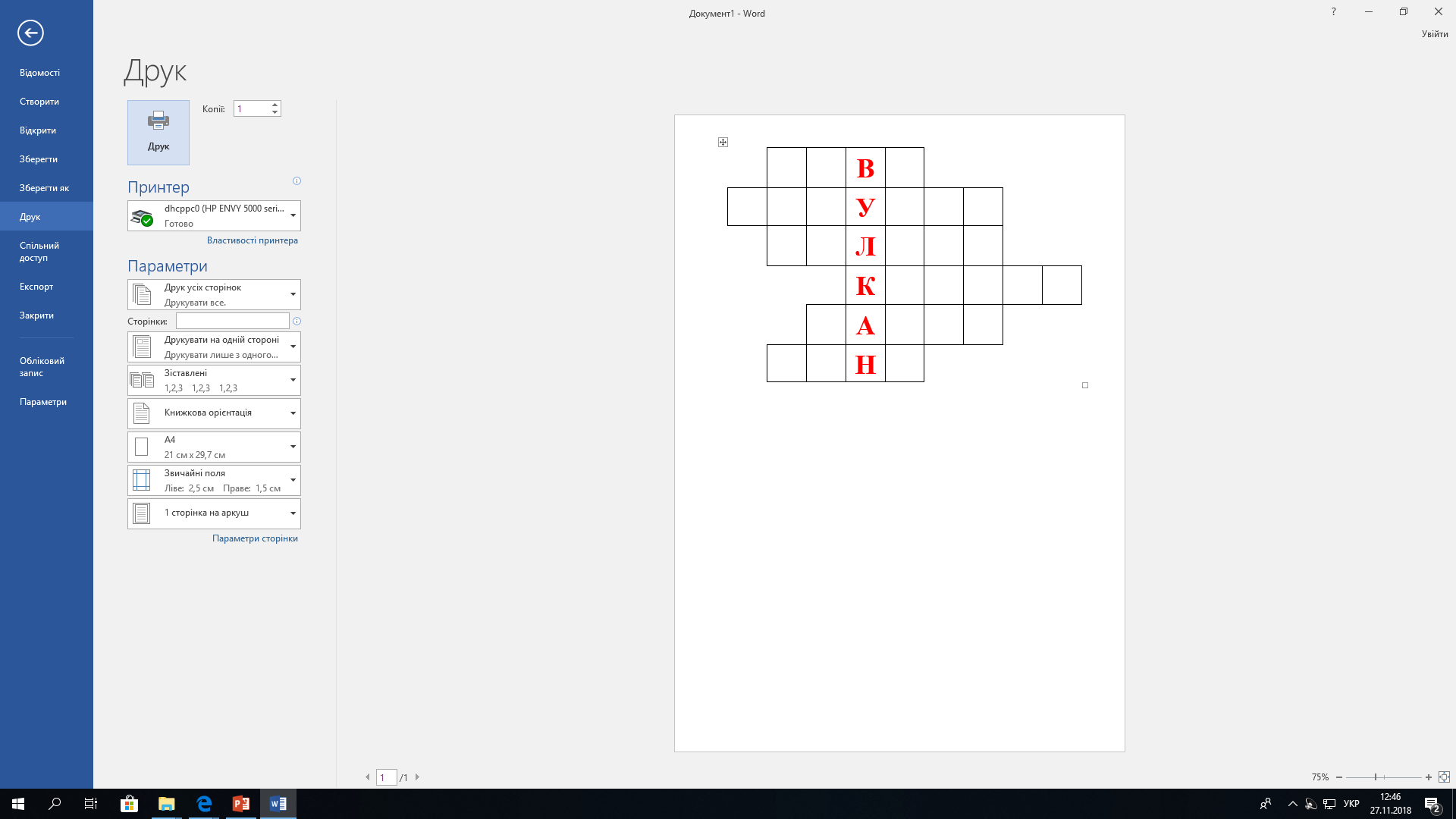 На уроках української мови ви вивчаєте частини мови, зокрема – прикметник. Охарактеризуйте вулкан використовуючи прикметники: В – ВеликийУ – УнікальнийЛ – Лавинний К – КатастрофічнийА – Аномальний Н – НебезпечнийПідсумок уроку. Рефлексія.Повідомлення домашнього завдання1. Опрацювати §21  ст. 82-85 підручника.2. Підготувати повідомлення про виверження вулканів. 